UNDERGRADUATE CURRICULUM COMMITTEE (UCC)
PROPOSAL FORM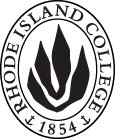 Cover page	scroll over blue text to see further important instructions: please read.N.B. DO NOT USE HIGHLIGHT, please DELETE THE WORDS THAT DO NOT APPLY TO YOUR PROPOSALALL numbers in section (A) need to be completed, including the impact ones.B.  NEW OR REVISED COURSES  DO NOT use highlight. Delete this whole page if the proposal does not include a new or revised course.D. SignaturesChanges that affect General Education in any way MUST be approved by ALL Deans and COGE Chair.Changes that directly impact more than one department/program MUST have the signatures of all relevant department chairs, program directors, and relevant dean (e.g. when creating/revising a program using courses from other departments/programs). Check UCC manual 4.2 for further guidelines on whether the signatures need to be approval or acknowledgement.Proposals that do not have appropriate approval signatures will not be considered. Type in name of person signing and their position/affiliation.Send electronic files of this proposal and accompanying catalog copy to curriculum@ric.edu and a printed or electronic signature copy of this form to the current Chair of UCC. Check UCC website for due dates.D.1. Approvals:   required from programs/departments/deans who originate the proposal.  may include multiple departments, e.g., for joint/interdisciplinary prposals. D.2. Acknowledgements: REQUIRED from OTHER PROGRAMS/DEPARTMENTS IMPACTED BY THE PROPOSAL. SIGNATURE DOES NOT INDICATE APPROVAL, ONLY AWARENESS THAT THE PROPOSAL IS BEING SUBMITTED.  CONCERNS SHOULD BE BROUGHT TO THE UCC COMMITTEE MEETING FOR DISCUSSIONA.1. Course or programCIS 462 Applied Software Development ProjectCIS 462 Applied Software Development ProjectCIS 462 Applied Software Development ProjectCIS 462 Applied Software Development ProjectReplacing A.2. Proposal typeCourse:  revision Course:  revision Course:  revision Course:  revision A.3. OriginatorLisa BainHome departmentAccounting & CISAccounting & CISAccounting & CISA.4. Context and Rationale This is part of a major revision of the CIS Program to 4 Credit Courses.  CIS 453 and CIS 462 are currently 3 credit courses that are Part 1 and Part 2 of the CIS Capstone/Senior Project.  CIS 462 will be changed to a 4 credit course and include the major objectives (not all) covered in CIS 453 as well as the experiential learning currently in CIS 462 (while 453 will be deleted).    The prerequisites are being changed to reflect the deletion of CIS 453 and the addition of a new required course, CIS 301. The old CIS 255, 256, or 257 are being allowed as options for those students who have already taken one of these courses that are equivalent to the new 301.This is part of a major revision of the CIS Program to 4 Credit Courses.  CIS 453 and CIS 462 are currently 3 credit courses that are Part 1 and Part 2 of the CIS Capstone/Senior Project.  CIS 462 will be changed to a 4 credit course and include the major objectives (not all) covered in CIS 453 as well as the experiential learning currently in CIS 462 (while 453 will be deleted).    The prerequisites are being changed to reflect the deletion of CIS 453 and the addition of a new required course, CIS 301. The old CIS 255, 256, or 257 are being allowed as options for those students who have already taken one of these courses that are equivalent to the new 301.This is part of a major revision of the CIS Program to 4 Credit Courses.  CIS 453 and CIS 462 are currently 3 credit courses that are Part 1 and Part 2 of the CIS Capstone/Senior Project.  CIS 462 will be changed to a 4 credit course and include the major objectives (not all) covered in CIS 453 as well as the experiential learning currently in CIS 462 (while 453 will be deleted).    The prerequisites are being changed to reflect the deletion of CIS 453 and the addition of a new required course, CIS 301. The old CIS 255, 256, or 257 are being allowed as options for those students who have already taken one of these courses that are equivalent to the new 301.This is part of a major revision of the CIS Program to 4 Credit Courses.  CIS 453 and CIS 462 are currently 3 credit courses that are Part 1 and Part 2 of the CIS Capstone/Senior Project.  CIS 462 will be changed to a 4 credit course and include the major objectives (not all) covered in CIS 453 as well as the experiential learning currently in CIS 462 (while 453 will be deleted).    The prerequisites are being changed to reflect the deletion of CIS 453 and the addition of a new required course, CIS 301. The old CIS 255, 256, or 257 are being allowed as options for those students who have already taken one of these courses that are equivalent to the new 301.This is part of a major revision of the CIS Program to 4 Credit Courses.  CIS 453 and CIS 462 are currently 3 credit courses that are Part 1 and Part 2 of the CIS Capstone/Senior Project.  CIS 462 will be changed to a 4 credit course and include the major objectives (not all) covered in CIS 453 as well as the experiential learning currently in CIS 462 (while 453 will be deleted).    The prerequisites are being changed to reflect the deletion of CIS 453 and the addition of a new required course, CIS 301. The old CIS 255, 256, or 257 are being allowed as options for those students who have already taken one of these courses that are equivalent to the new 301.A.5. Student impactPositive - The students will no longer need both CIS 453 and CIS 462 for the CIS capstone experience/senior project.  The addition of CIS 301 does not impact future students since they need CIS 301 to take CIS 455 (and we are allowing the old programming equivalents for the time being).  The prerequisite change keeps CIS 455, which continues consistently in the CIS Program. Positive - The students will no longer need both CIS 453 and CIS 462 for the CIS capstone experience/senior project.  The addition of CIS 301 does not impact future students since they need CIS 301 to take CIS 455 (and we are allowing the old programming equivalents for the time being).  The prerequisite change keeps CIS 455, which continues consistently in the CIS Program. Positive - The students will no longer need both CIS 453 and CIS 462 for the CIS capstone experience/senior project.  The addition of CIS 301 does not impact future students since they need CIS 301 to take CIS 455 (and we are allowing the old programming equivalents for the time being).  The prerequisite change keeps CIS 455, which continues consistently in the CIS Program. Positive - The students will no longer need both CIS 453 and CIS 462 for the CIS capstone experience/senior project.  The addition of CIS 301 does not impact future students since they need CIS 301 to take CIS 455 (and we are allowing the old programming equivalents for the time being).  The prerequisite change keeps CIS 455, which continues consistently in the CIS Program. Positive - The students will no longer need both CIS 453 and CIS 462 for the CIS capstone experience/senior project.  The addition of CIS 301 does not impact future students since they need CIS 301 to take CIS 455 (and we are allowing the old programming equivalents for the time being).  The prerequisite change keeps CIS 455, which continues consistently in the CIS Program. A.6. Impact on other programs None.  This course is only required by the CIS Program.  None.  This course is only required by the CIS Program.  None.  This course is only required by the CIS Program.  None.  This course is only required by the CIS Program.  None.  This course is only required by the CIS Program.  A.7. Resource impactFaculty PT & FT: No impactNo impactNo impactNo impactA.7. Resource impactLibrary:NoneNoneNoneNoneA.7. Resource impactTechnologyNoneNoneNoneNoneA.7. Resource impactFacilities:NoneNoneNoneNoneA.8. Semester effectiveFall 2018 A.9. Rationale if sooner than next Fall A.9. Rationale if sooner than next FallOld (for revisions only)Only include information that is being revised, otherwise leave blank (delete provided examples that do not apply)NewExamples are provided for guidance, delete the ones that do not applyB.1. Course prefix and number CIS 462B.2. Cross listing number if anyB.3. Course title Applied Software Development ProjectB.4. Course description B.5. Prerequisite(s)CIS 453 and CIS 455,or consent of department chairONE from: CIS 301, CIS 255, CIS 256, CIS 257, and CIS 455, or consent of department chair.B.6. OfferedB.7. Contact hours 34B.8. Credit hours34B.9. Justify differences if anyB.10. Grading system B.11. Instructional methodsB.12.CategoriesB.13. Is this an Honors course?NONOB.14. General EducationN.B. Connections must include at least 50% Standard Classroom instruction.B.15. How will student performance be evaluated?B.16. Redundancy statementB. 17. Other changes, if anyNamePosition/affiliationSignatureDateLisa BainChair of Accounting & CIS Jeff MelloDean of School of BusinessNamePosition/affiliationSignatureDate